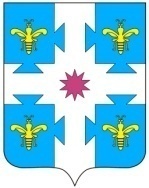  внесении изменений в           к п. 3.1.О мерах по реализации решения Собрания депутатов Козловского района Чувашской Республики «О внесении изменений в решение Собрания депутатов Козловского района Чувашской Республики «О районном бюджете Козловского района Чувашской Республики на 2020 год и на плановый период 2021 и 2022 год»Администрация             Козловского             района            Чувашской          Республики п о с т а н о в л я е т:1. Принять к исполнению районный бюджет Козловского района Чувашской Республики на 2020 год с учетом изменений, внесенных решением Собрания депутатов Козловского района Чувашской  Республики от 25 декабря 2020 г. № 1/41 «О внесении изменений в решение Собрания депутатов Козловского района Чувашской Республики «О районном бюджете Козловского района Чувашской Республики на 2020 год и на плановый период 2021 и 2022 годов» (далее – Решение о бюджете).2. Утвердить прилагаемый перечень мероприятий по реализации Решения Собрания  депутатов  Козловского  района  Чувашской Республики  от 25 декабря  2020 г. № 1/41 «О внесении изменений в решение Собрания депутатов Козловского района Чувашской Республики «О районном бюджете Козловского района Чувашской Республики на 2020 год и на плановый период 2021 и 2022 годов».3. Главным распорядителям и получателям средств районного бюджета Козловского района Чувашской Республики:обеспечить полное, экономное и результативное использование безвозмездных поступлений, имеющих целевое назначение;не допускать образования кредиторской задолженности по расходным обязательствам.4. Настоящее постановление вступает в силу со дня его официального опубликования.Глава администрации Козловского района							                         Ф.Р. ИскандаровУтвержденпостановлением администрации Козловского районаЧувашской Республики                 от 28 декабря 2020 г.  № 546П Е Р Е Ч Е Н Ьмероприятий по реализации решения Собрания депутатов Козловского района Чувашской Республики от 25 декабря 2020 г. № 1/41 «О внесении изменений в решение Собрания депутатов Козловского района Чувашской Республики «О районном бюджете Козловского района Чувашской Республики на 2020 год и на плановый период 2021 и 2022 годов»№ппНаименование мероприятияСроки реализацииОтветственныйисполнитель12341.Внесение изменений в сводную бюджетную роспись районного бюджета Козловского района Чувашской Республики на 2020 год не позднее28 декабря 2020 г.финансовый отдел администрации Козловского района Чувашской Республики2.Представление в финансовый отдел администрации Козловского района Чувашской Республики уточненных бюджетных смет казенных учреждений Козловского района Чувашской Республики, планов финансово-хозяйственной деятельности бюджетных и автономных учреждений Козловского района Чувашской Республики на 2020 год, в которые были внесены измененияне позднее28 декабря 2020 г.главные распорядители средств районного бюджета Козловского района Чувашской Республики3.Внесение изменений в муниципальные программы Козловского района Чувашской Республики в целях их приведения в соответствие с решением Собрания депутатов Козловского района Чувашской Республики от 25 декабря 2020 г. № 1/41 «О внесении изменений в решение Собрания депутатов Козловского района Чувашской Республики «О районном бюджете Козловского района Чувашской Республики на 2020 год и на плановый период 2021 и 2022 годов»в течение трех месяцев со дня вступления в силу Решения о бюджете ответственные исполнители муниципальных программ Козловского района Чувашской Республики4.Подготовка предложений о внесении изменений в постановление администрации Козловского района Чувашской Республики от 31 декабря 2019 г. № 655 «Об утверждении предельной численности и фонда оплаты труда работников органов местного самоуправления Козловского района Чувашской Республики на 2020 год и на плановый период 2021 и 2022 годов»не позднее30 декабря 2020 г.финансовый отдел администрации Козловского района Чувашской Республики5.Подготовка предложений о внесении изменений в постановление администрации Козловского района Чувашской Республики от 31 декабря 2019 г. № 656 «Об утверждении фонда оплаты труда работников муниципальных учреждений Козловского района Чувашской Республики на 2020 год и на плановый период 2021 и 2022 годов»не позднее30 декабря 2020 г.финансовый отдел администрации Козловского района Чувашской Республики